ПЕРВОМАЙСЬКА РАЙОННА ДЕРЖАВНА АДМІНІСТРАЦІЯМИКОЛАЇВСЬКОЇ ОБЛАСТІР О З П О Р Я Д Ж Е Н Н ЯРозглянувши заяву громадянина України Задорожного Михайла Петровича та Проект землеустрою щодо відведення земельної ділянки у користування на умовах оренди громадянину України Задорожному Михайлу Петровичу, для будівництва та обслуговування будівель торгівлі (для обслуговування торгівельного павільйону), за адресою: вул. Первомайська, 37-д, с. Грушівка Первомайського району Миколаївської області, розроблений землевпорядною організацією ПП «Геліос-Л», відповідно до пунктів 1, 2, 7 статті 119 Конституції України, статей 17, 122, 186 Земельного кодексу України, статей 13, 25, 30 Закону України «Про землеустрій», пунктів 1, 2, 7 статті 2, пункту 7 статті 13, частини третьої статті 39 Закону України «Про місцеві державні адміністрації» та враховуючи рекомендації Управління Держгеокадастру у Первомайському районі Миколаївської області від 27.05.2016 року вих. № 14-14.05-99.6-1897/0/25-16:1. Проект землеустрою щодо відведення земельної ділянки у користування на умовах оренди громадянину України Задорожному Михайлу Петровичу, для будівництва та обслуговування будівель торгівлі (для обслуговування торгівельного павільйону), за адресою: вул. Первомайська, 37-д, с. Грушівка Первомайського району Миколаївської області, площею  (кадастровий номер 4825480800:01:000:0507), розроблений землевпорядною організацією ПП «Геліос-Л».2. Передати громадянину України Задорожному Михайлу Петровичу, (ідентифікаційний номер 2596115815) в оренду земельну ділянку площею  (кадастровий номер 4825480800:01:000:0507) терміном на 49 років, для будівництва та обслуговування будівель торгівлі (для обслуговування торгівельного павільйону), із земель запасу в межах території Грушівської сільської ради Первомайського району Миколаївської області.3. Укласти договір оренди земельної ділянки з громадянином України Задорожним Михайлом Петровичем.4. Громадянину України Задорожному Михайлу Петровичу, виконувати обов’язки користувача земельної ділянки відповідно до вимог статті 96 Земельного кодексу України.5. Затвердити умови оренди земельної ділянки:-використовувати земельну ділянку за цільовим призначенням;-забезпечити вільний доступ власнику землі до орендованої земельної ділянки для контролю за дотриманням умов оренди;-забезпечити вільний доступ до ділянки для прокладання нових, ремонту та експлуатації існуючих інженерних мереж і споруд на них, що знаходяться в межах земельних ділянок;-благоустроїти та утримувати в належному санітарному стані прилеглу територію відповідно до вимог проекту;-орендну плату за землю сплачувати щомісячно до 30 числа;-за кожний день прострочення платежу сплачується пеня в розмірі 0,3 % від суми простроченого платежу.6. Громадянину України Задорожному Михайлу Петровичу, вжити заходи для проведення державної реєстрації права оренди земельної ділянки відповідно до чинного законодавства.7. Управлінню Держгеокадастру у Первомайському районі Миколаївської області внести відповідні зміни до Державного земельного кадастру та забезпечити зберігання Проекту землеустрою щодо відведення земельної ділянки у користування на умовах оренди громадянину України Задорожному Михайлу Петровичу, для будівництва та обслуговування будівель торгівлі (для обслуговування торгівельного павільйону), за адресою: вул. Первомайська, 37-д, с. Грушівка Первомайського району Миколаївської області. 8. Контроль за виконанням цього розпорядження залишаю за собою.Виконувач функцій і повноваженьголови райдержадміністрації, перший заступник голови райдержадміністрації                                 С. В. Бондаренко06.06.2016Первомайськ№150-р Про затвердження Проекту землеустрою щодо відведення земельної ділянки у користування на умовах оренди громадянину України Задорожному Михайлу Петровичу, для будівництва та обслуговування будівель торгівлі (для обслуговування торгівельного павільйону), за адресою: вул. Первомайська, 37-д, с. Грушівка Первомайського району Миколаївської області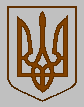 